ΜΕΡΗ ΣΥΜΒΑΤΙΚΟΥ ΒΕΝΖΙΝΟΚΙΝΗΤΗΡΑΟ κινητήρας αποτελείται από ένα σύνολο στοιχείων τα οποία συναρμολογούνται κατάλληλα , με σκοπό να μετατρέπουν την χημική ενέργεια του καυσίμου , σε θερμική ενέργεια , που εκλύει το καύσιμο κατά την καύση του , σε κινητική ενέργεια. ΕΝΝΟΙΕΣ ΤΗΣ ΣΥΜΠΙΕΣΗΣ ΚΑΙ ΤΗΣ ΕΚΤΟΝΩΣΗΣ Η φάση, κατά την οποία το έμβολο μειώνει τον όγκο του αερίου μέσα σε ένα κύλινδρο, ονομάζεται συμπίεση, και είναι η φάση εκείνη, κατά την οποία αυξάνεται η πίεση και καταναλώνεται έργο.Η φάση, κατά την οποία το έμβολο αυξάνει τον όγκο του αερίου μέσα σε ένα κύλινδρο, ονομάζεται εκτόνωση, και είναι η φάση εκείνη, κατά την οποία μειώνεται η πίεση και παράγεται έργο.ΒΑΣΙΚΟΣ ΚΙΝΗΜΑΤΙΚΟΣ ΜΗΧΑΝΙΣΜΟΣ ΕΜΒΟΛΟΥ -ΔΙΩΣΤΗΡΑ- ΣΤΡΟΦΑΛΟΦΟΡΟΥ ΑΞΟΝΑ Σύστημα παραγωγής και μετατροπής της ευθύγραμμης-παλινδρομικής κίνησης σε περιστροφική . Τα κύρια μέρη ενός τέτοιου συστήματος, είναι τα ακόλουθα:1) Το σώμα των κυλίνδρων (Μπλοκ ή κορμός)2) Τα έμβολα με τα εξαρτήματα τους3) Οι διωστήρες (μπιέλες)4) Ο στροφαλοφόρος άξονας5) Ο σφόνδυλος (βολάν ).Ορισμός του χρόνου (Stroke) Με τον όρο «Stroke», εννοούμε το χρόνο λειτουργίας του εμβόλου, στα πλαίσια μιας απλής διαδρομής που αυτό εκτελεί ανάμεσα στις δύο ακραίες θέσεις του. (Άνω Νεκρό Σημείο - Κάτω Νεκρό Σημείο, ή Α.Ν.Σ -Κ.Ν.Σ, αντίστοιχα).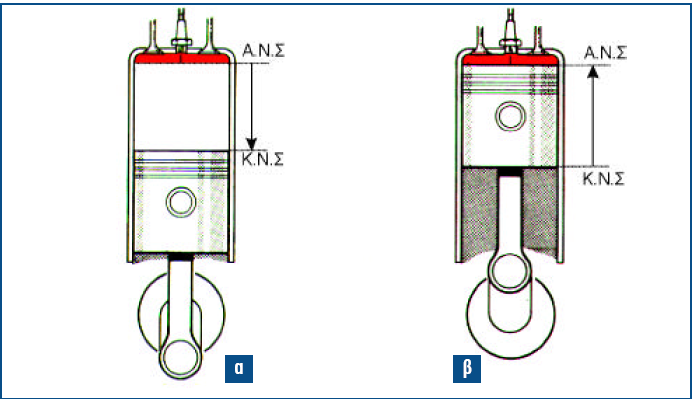 Ως Άνω Νεκρό Σημείο ορίζεται η ανώτερη θέση στην οποία μπορεί να φτάσει το έμβολο. Στην θέση αυτή, μηδενίζεται η ταχύτητα του εμβόλου, ενώ ταυτόχρονα αλλάζει και η φορά κίνησης του προς τα κάτω.Ως Κάτω Νεκρό Σημείο ορίζεται η κατώτερη θέση στην οποία μπορεί να φτάσει το έμβολο. Στην θέση αυτή και πάλι μηδενίζεται η ταχύτητα του εμβόλου, ενώ ταυτόχρονα αλλάζει και η φορά κίνησης του προς τα άνω .Ένας πλήρης κύκλος λειτουργίας της Μ.Ε.Κ. περιλαμβάνει τις εξής 4 διεργασίες (φάσεις):α) εισαγωγή ή αναρρόφηση του αέρα ή του καυσίμου μίγματοςβ) συμπίεση του αέρα του καυσίμου μίγματοςγ) καύση του μίγματος αέρα-καυσίμου, εκτόνωση «Ωφέλιμος χρόνος»δ) εξαγωγή των καυσαερίων.